Write the standard temperature in ________ °C    ________ kelvinsIf chlorine gas is at its boiling point, then you double the kinetic energy.  What will its new temperature be in Celsius? (See chart below).Indicating atoms of sulfur by circles with an S inside, sketch two different allotropes of sulfur in the space below:*measured at standard pressure**sublimes instead of vaporizing at standard pressureUse the table above to answer the following questionsScientists working in Antarctica frequently encounter temperatures of 313 kelvins.  At this temperature predict the phase of each substance:  chlorine would be ____________bromine would be ____________iodine would be ____________Add a line in the table above for H2O.  Fill in the numbers.Calculate the melting point of bromine to kelvins: _________In the square below, sketch a crude heating curve for heating bromine from -100°C to +100°C. Label your axes time[minutes] and temperature[°C].  Clearly write a number for the temperature of melting and boiling on the Y-axisSketch an example of an amorphous substance, from class notes, using circles as atoms.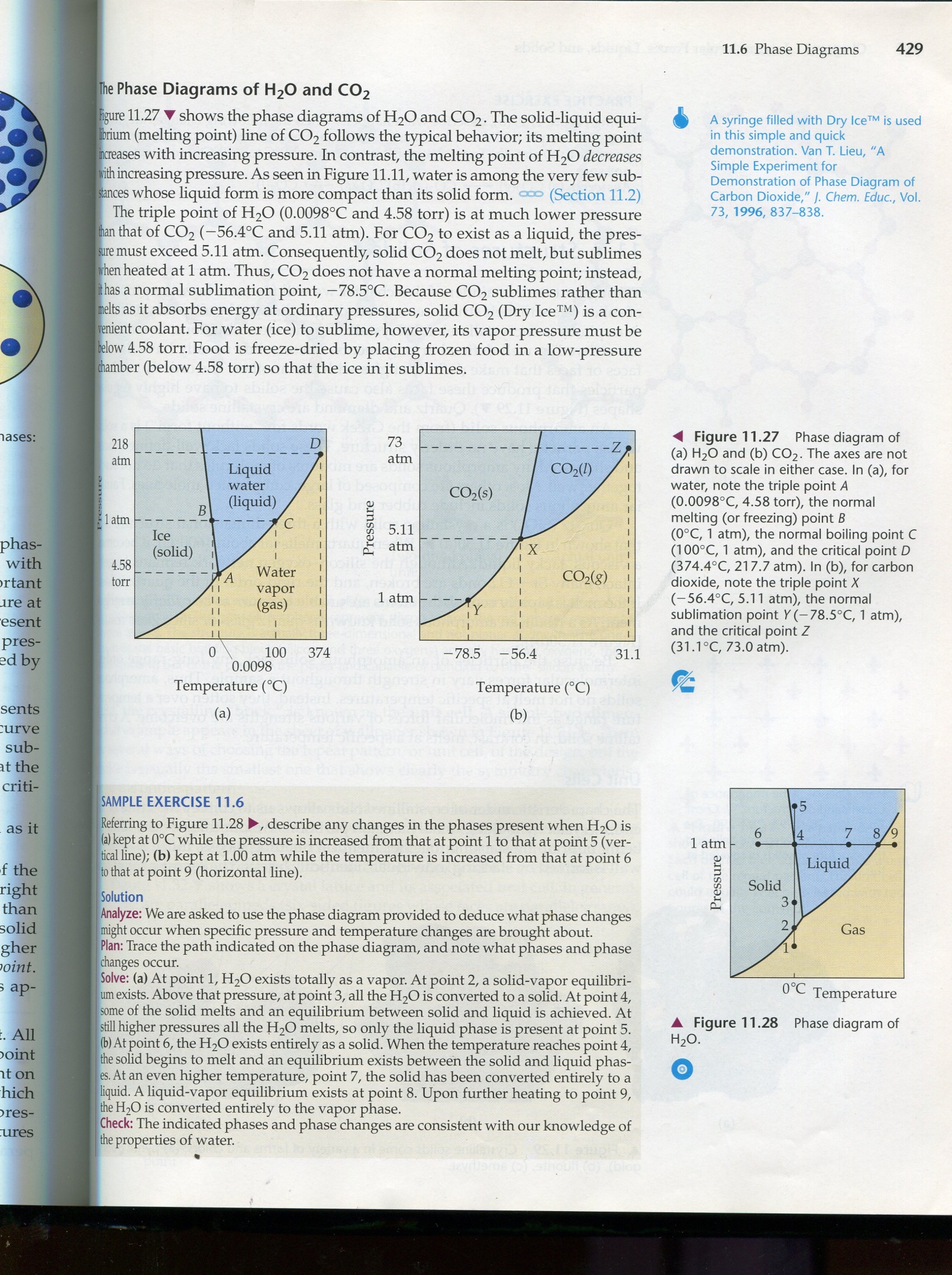 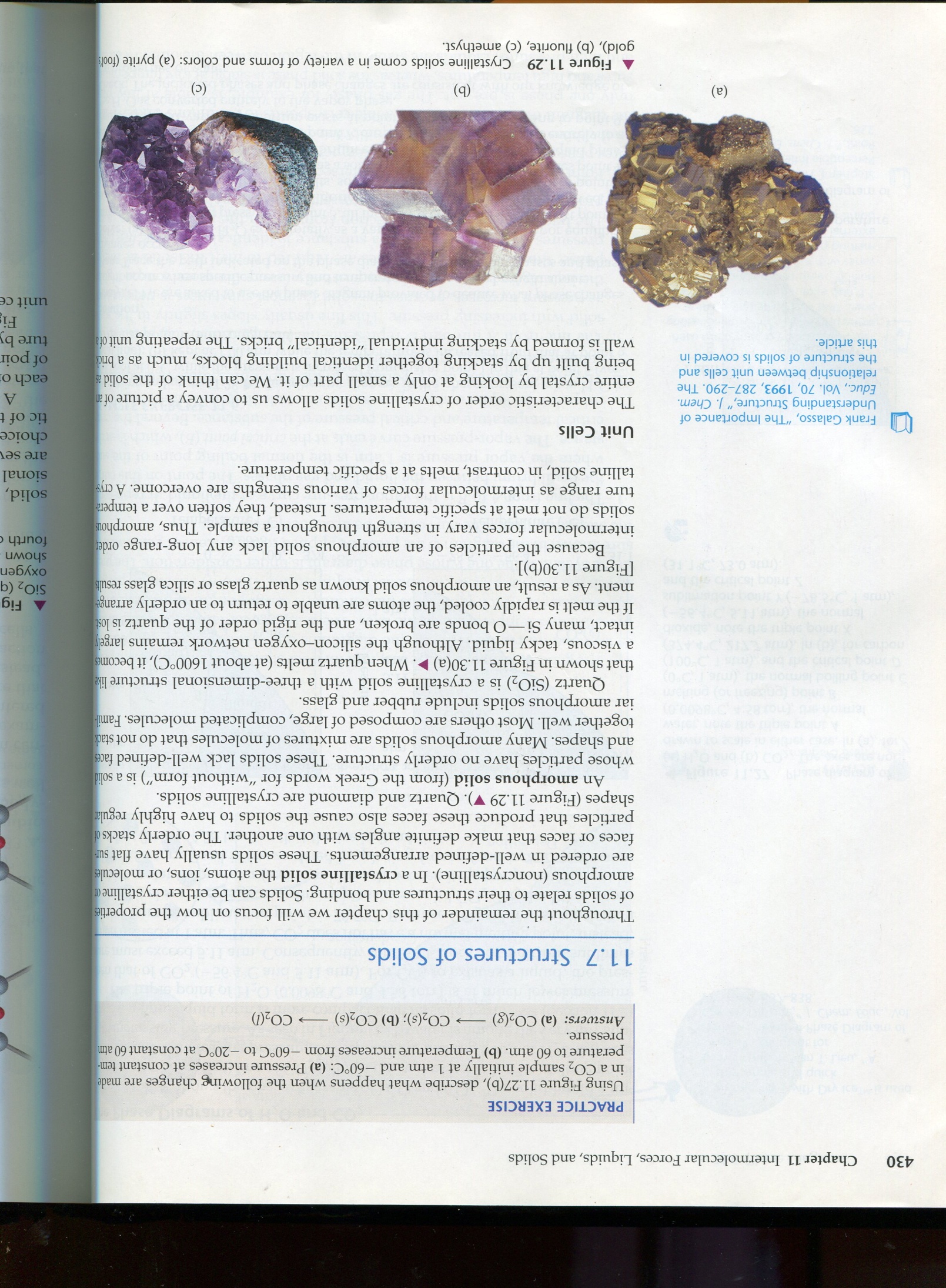 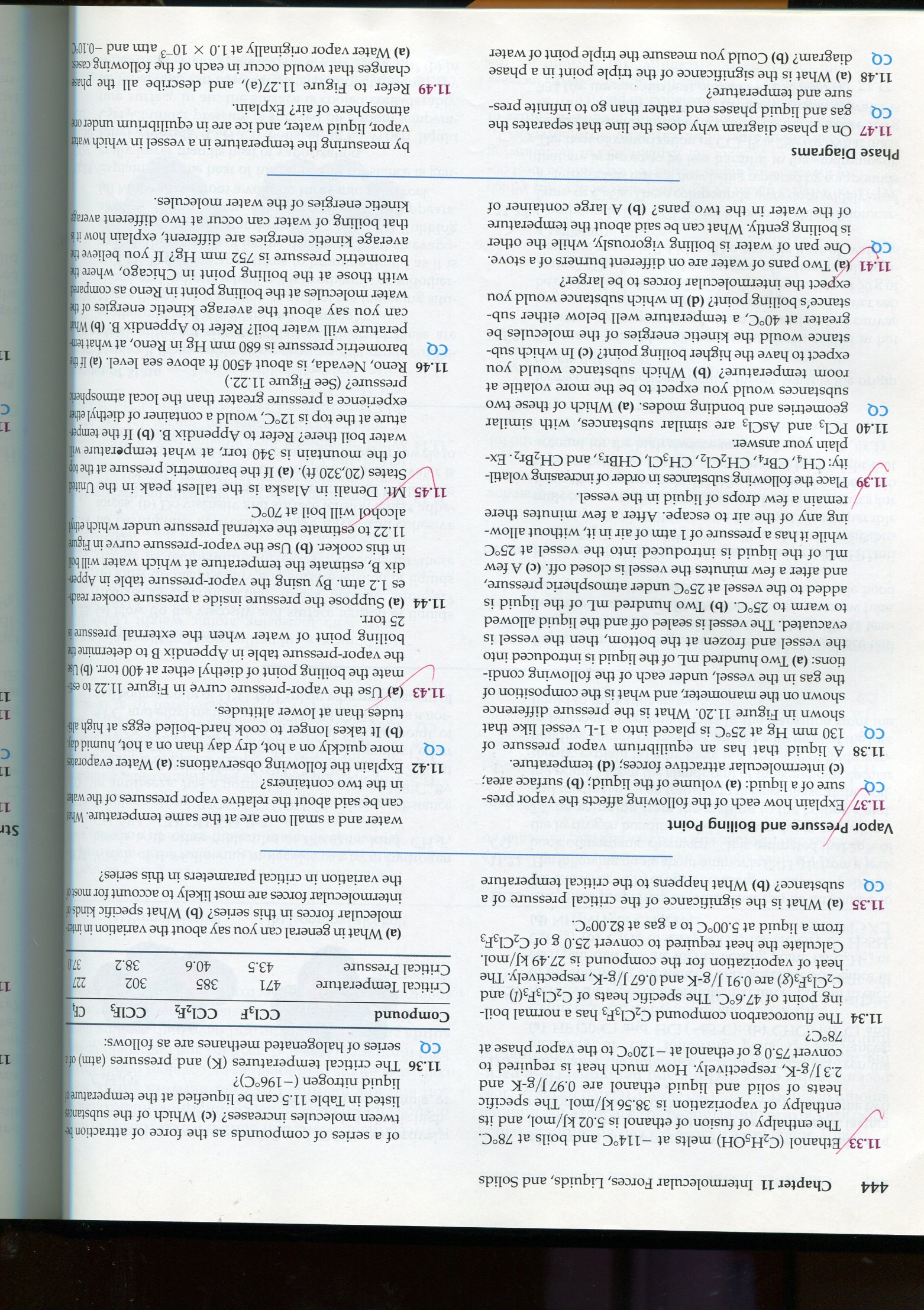 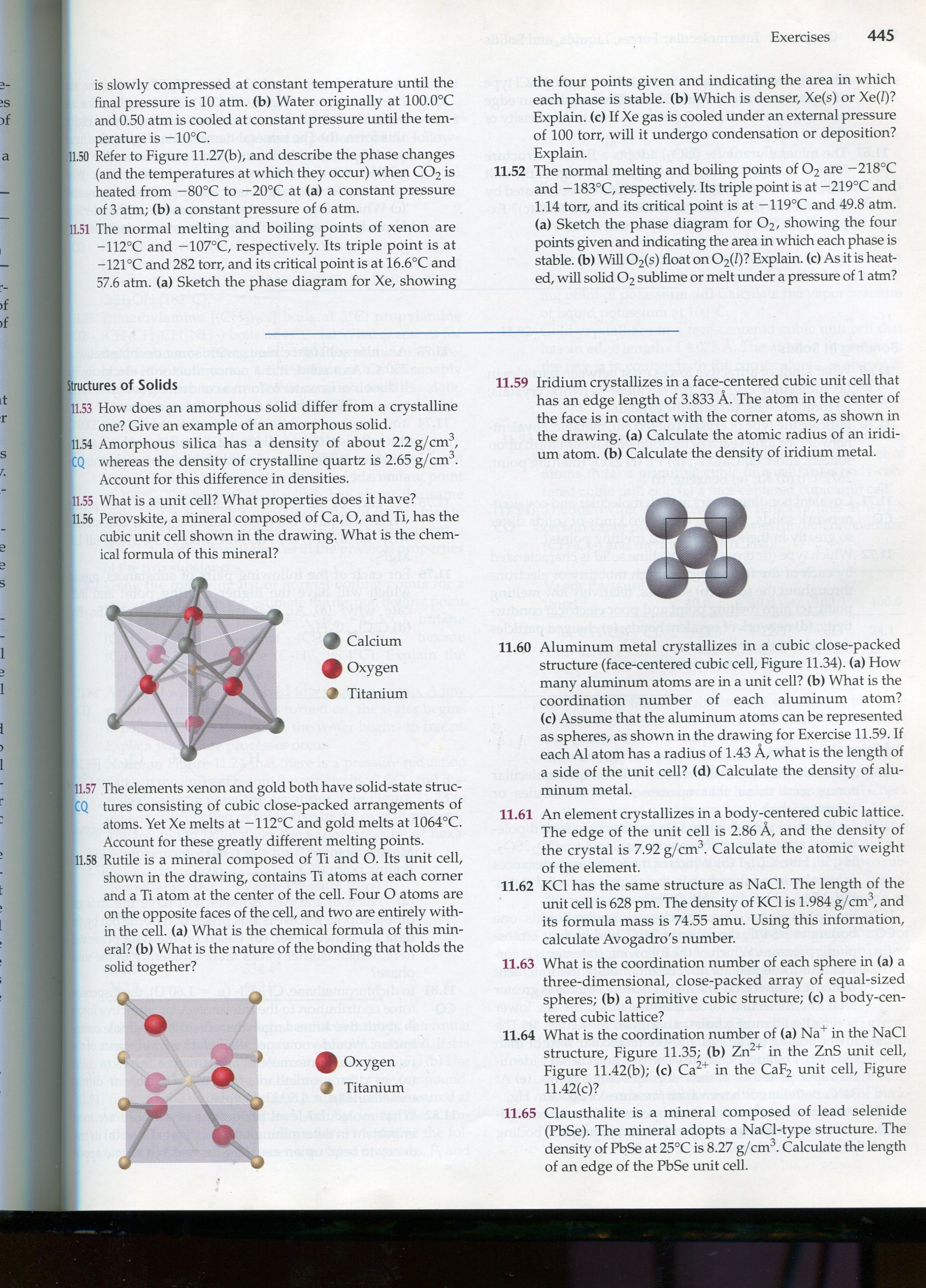 Solid PhasesCλeMis+ry: http://genest.weebly.com     Stop in for help every day at lunch and Tues, Weds., &Thurs after school!After-hours question? Email me at home: eagenest@madison.k12.wi.us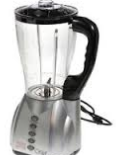 Name_____________Period_____________substancemelting point [°C]*boiling point [°C]*chlorine (Cl2)-102-34bromine (Br2)-7.259iodine (I2)114**water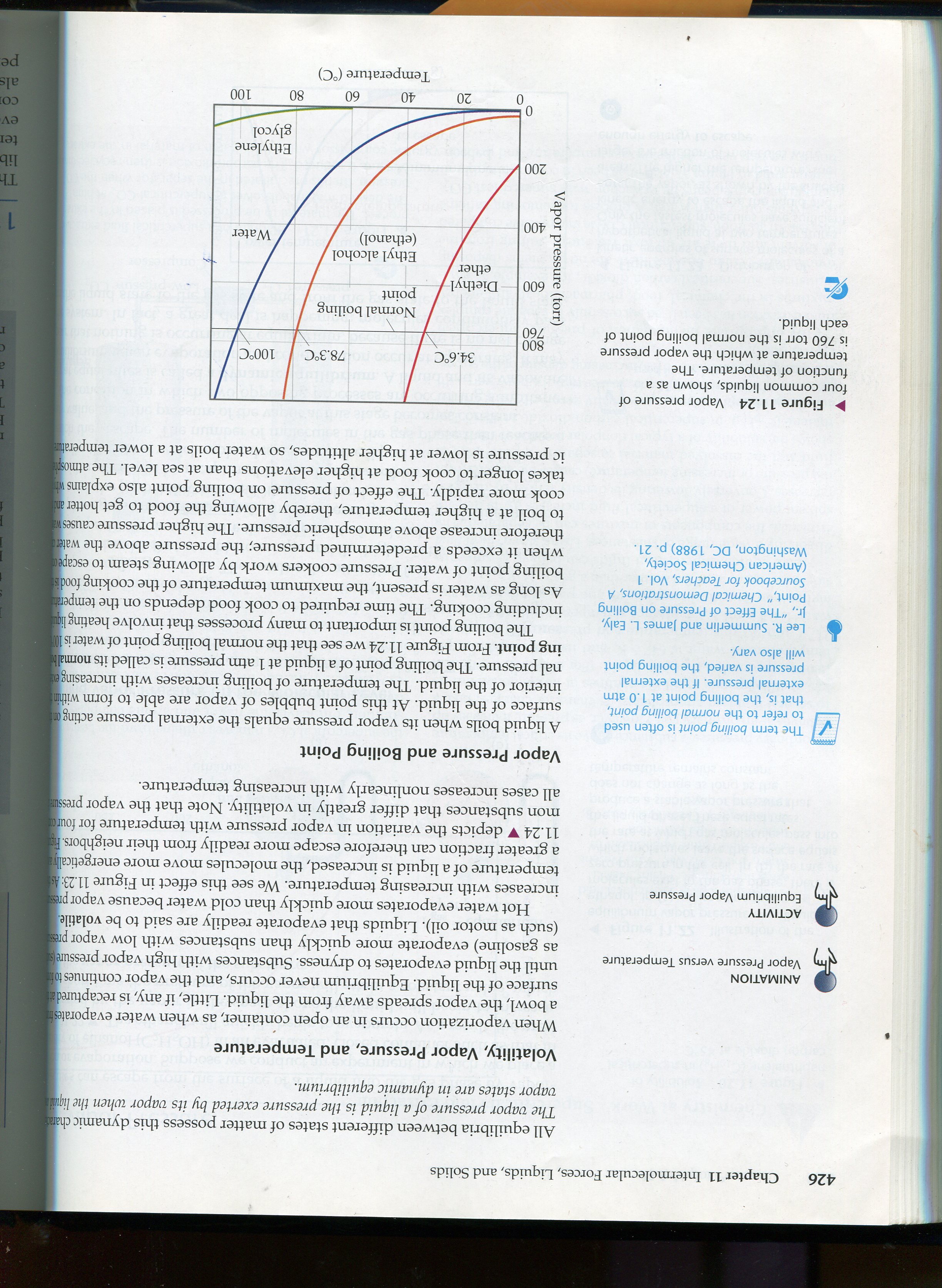 